Steek je graag de handen uit de mouwen én heb je een passie voor mensen en koken? Super, dan hebben wij de geknipte job voor jou!Dit doe jijJe werkt actief mee in de keuken & stuurt mensen aan op de werkvloer. Je bent een “multitasker” .Je kan een groep van ongeveer 10 personen begeleiden én duidelijke instructies geven.Je zorgt er mee voor dat de deadlines in de keuken gehaald worden.Je verdiept je in HACCP. Je bent een krak in plannen en organiseren. Je zorgt, samen met je collega, voor het administratieve luik. Voeding bestellen bij onze leveranciers.Bestellingen ingeven in het computersysteem.Je draagt mee zorg voor onze medewerkers. Dit ben jijJe bent in het bezit van een diploma hoger secundair onderwijs. De nodige ervaring met (groot)keukenwerk zou een leuke extra zijn.Je steekt graag de handen uit de mouwen en bent een harde werker.Je geeft op een enthousiaste manier leiding aan mensen met een afstand tot de arbeidsmarkt. Je zorgt er mee voor dat ze kunnen doorgroeien in hun takenpakket en jouw hulp niet nodig hebben bij het maken van de gerechten. Je bent praktisch ingesteld en kan goed probleemoplossend werken (managen van keuken in combinatie met personeel).Je bent resultaatgericht. Elke dag een nieuwe deadline, dit geeft je alleen nóg meer energie!Je bent een proever… ook de gerechten met vlees en vis proef je!Je bent een teamspeler.Dit bieden wij Een uitdagende job van 20 juni tot 20 september (sowieso verlof van 18- 24 juli).Een voltijdse tewerkstelling binnen een enthousiast team. Een tewerkstelling van 80% is bespreekbaar. Kans op verlenging van deeltijds contract (50%).Een salaris in functie van je kennis/ervaring (loon omkaderingspersoneel volgens PC 327.01 cat. 4): https://www.som.be/thema/baremasIndien je een gelijkaardige functie uitoefende, binnen een Sociale Werkplaats, nemen we met veel plezier je anciënniteit over (ervaring binnen dezelfde functie!)Geen ervaring in de sociale economie… wij nemen de helft van de nuttige anciënniteit graag over.Je salaris wordt aangevuld met extralegale voordelen, waaronder maaltijdcheques, fietsvergoeding, toegang tot een persoonlijk voordelenplatform én personeelskorting binnen de Kringwinkel Zuiderkempen.Volgende uurrooster: ma- vrij van 8u27 -16u33Enthousiast… zo maak je kans op een plaats binnen ons team!Heb je interesse ? Stuur dan je CV en motivatiebrief naar jobs@dekringwinkelzuiderkempen.be en dat voor 3 juni 2022. We contacteren je spoedig voor een kennismaking. WERKBEGELEIDER MET PIT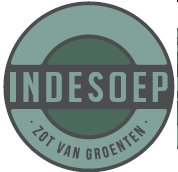 https://www.facebook.com/indesoep/